Ultimissime…PROGRAMMA ATTIVITA’ SOCIO-CULTURALI ANNO 2019Marzo  o	aprile	Visita alla Technowrapp Srl di Fonzaso  (sistemi automatici di avvolgimento pallets e		sistemi di movimentazione e trasporto)29 	aprile	Incontro del Consiglio con i Maestri del Lavoro che saranno decorati a Venezia		Il 1° maggio28	01	01		maggio	Cerimonia a Venezia  per la consegna delle “Stelle al merito del Lavoro” 20191^ quindicina	    maggio	a cura del Consolato Regionale visita alle Centrali di Soverzene e Nove04	25		maggio	Gita con motonave alle Ville sul Brenta			   giugno	In Prefettura consegna delle tessere ai nuovi  MdL		   settembre	Visita ad una azienda industriale bellunese 05		   ottobre	Assemblea ordinaria conviviale1^ quindicina    dicembre	Incontro per lo scambio degli auguri 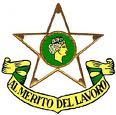 QUOTA ASSOCIATIVA 2019Ricordiamo agli iscritti i nostri numeri di c/c e IBAN per il versamento della quota associativa 2019 di Euro 30,Conto corrente postale n. 63189708IBAN: IT 16 V 07601 11900 000063189708 – Consolato di Belluno Federazione Maestri del Lavoro,oppure direttamente presso la nostra sede di Belluno, via Mezzaterra 78,  il mercoledì dalle 10 alle 12.Vi saremo grati se vorrete gentilmente provvedere entro il mese di febbraio, al fine di consentirci di saldare a nostra volta la quota di competenza del Consiglio Nazionale e Regionale. Grazie a tutti.--------------------------------------Non ti costa nulla:è un atto di appartenenza verso la tua Federazione, è sufficiente la tua firma nell’apposito riquadrodella dichiarazione dei redditi con l’apposizione del relativoCodice fiscale 80044130583per permetterci di dare continuità alle numerose iniziative intrapreseed a sostegno delle strutture che la compongonoFEDERAZIONE MAESTRI DEL LAVORO D’ITALIAEnte Morale D.P.14.4.1956 N. 1625CONSOLATO PROVINCIALE DI BELLUNOFEDERAZIONE MAESTRI DEL LAVORO D’ITALIA                  5 per 1000